COLEGIO EMILIA RIQUELMEGUIA DE APRENDIZAJE EN CASAACTIVIDAD VIRTUAL SEMANA DEL 24 AL 28 DE AGOSTO COLEGIO EMILIA RIQUELMEGUIA DE APRENDIZAJE EN CASAACTIVIDAD VIRTUAL SEMANA DEL 24 AL 28 DE AGOSTO COLEGIO EMILIA RIQUELMEGUIA DE APRENDIZAJE EN CASAACTIVIDAD VIRTUAL SEMANA DEL 24 AL 28 DE AGOSTO 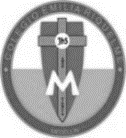 Asignatura: Lengua CastellanaGrado:   5°Docente: Estefanía LondoñoDocente: Estefanía LondoñoLunes, 24 de agosto del 2020 Agenda virtual: Oración y saludo especial. (Clase virtual 09:30 am por ZOOM)                            Plan Lector: Capitulo 6 Durante la clase de hoy leeremos el capítulo #6 ( —Discusión. —Excursión proyectada y aplazada. —Mal tiempo. —La pesca. —Las algas gigantes. —Costar y Dole a caballo sobre un corcel poco veloz. —Los preparativos de marcha. —De rodillas ante la cruz del sur.)Antes de leer… ¿recuerdas de que trata el libro? ¿Recuerdas los personajes? ¿En que parte vas de la historia? Durante la lectura…Toma nota de las palabras que desconoces y al final busca el significado de cada una. Responde las siguientes preguntas de valoración personal y funcionales del texto. ¿Qué te gustó de este capítulo? ¿Por qué?¿Qué no te gustó? ¿Por qué?¿Por qué en la lectura el personaje Gordon le recuerda a sus compañeros que la situación es grave y pueden agravarla? ¿Qué opinas de las acciones que tuvieron los chicos con la tortuga? ¿Fue lo adecuado? Martes, 25 de agosto del 2020 Agenda virtual: Oración y saludo especial. (Clase virtual 09:30 am por ZOOM)                             Plan Lector: Capitulo 7Durante la clase de hoy leeremos el capítulo #7 —El bosque de abedules. —Desde lo alto del acantilado. —A través del bosque. —Una barrera sobre el «creek». —El río conductor. — Campamento para la noche. —La choza. —La línea azulada. —Phann bebe.Antes de leer… ¿Qué crees que ocurrirá en este capítulo? Durante la lectura…Toma nota de las palabras que desconoces y al final busca el significado de cada una. Creación de preguntas: Es tu oportunidad de crear las preguntas sobre este plan lector.Según lo leído, realiza 3 preguntas dirigidas a los personajes, puedes preguntar el porque de sus actos o reevaluando sus comentarios. Jueves, 27 de agosto del 2020 Agenda virtual: Repaso para el bimestral de Lengua castellana. Recuerden que durante esta clase no me puedo conectar porque estoy con el grado cuarto, pero van a aprovechar el tiempo para repasar lo que hemos trabajado durante este 3er periodo para el bimestral. Recuerden leer con calma cada pregunta y demostrar lo que hemos aprendido durante estos meses. Viernes, 28 de agosto del 2020 Agenda virtual: Oración y saludo especial. (Clase virtual 09:30 am por ZOOM)                               Clase de socialización final de lo trabajado.                               Cierre de periodo.Nota: Recuerden enviarme la evidencia a mi correo.Lunes, 24 de agosto del 2020 Agenda virtual: Oración y saludo especial. (Clase virtual 09:30 am por ZOOM)                            Plan Lector: Capitulo 6 Durante la clase de hoy leeremos el capítulo #6 ( —Discusión. —Excursión proyectada y aplazada. —Mal tiempo. —La pesca. —Las algas gigantes. —Costar y Dole a caballo sobre un corcel poco veloz. —Los preparativos de marcha. —De rodillas ante la cruz del sur.)Antes de leer… ¿recuerdas de que trata el libro? ¿Recuerdas los personajes? ¿En que parte vas de la historia? Durante la lectura…Toma nota de las palabras que desconoces y al final busca el significado de cada una. Responde las siguientes preguntas de valoración personal y funcionales del texto. ¿Qué te gustó de este capítulo? ¿Por qué?¿Qué no te gustó? ¿Por qué?¿Por qué en la lectura el personaje Gordon le recuerda a sus compañeros que la situación es grave y pueden agravarla? ¿Qué opinas de las acciones que tuvieron los chicos con la tortuga? ¿Fue lo adecuado? Martes, 25 de agosto del 2020 Agenda virtual: Oración y saludo especial. (Clase virtual 09:30 am por ZOOM)                             Plan Lector: Capitulo 7Durante la clase de hoy leeremos el capítulo #7 —El bosque de abedules. —Desde lo alto del acantilado. —A través del bosque. —Una barrera sobre el «creek». —El río conductor. — Campamento para la noche. —La choza. —La línea azulada. —Phann bebe.Antes de leer… ¿Qué crees que ocurrirá en este capítulo? Durante la lectura…Toma nota de las palabras que desconoces y al final busca el significado de cada una. Creación de preguntas: Es tu oportunidad de crear las preguntas sobre este plan lector.Según lo leído, realiza 3 preguntas dirigidas a los personajes, puedes preguntar el porque de sus actos o reevaluando sus comentarios. Jueves, 27 de agosto del 2020 Agenda virtual: Repaso para el bimestral de Lengua castellana. Recuerden que durante esta clase no me puedo conectar porque estoy con el grado cuarto, pero van a aprovechar el tiempo para repasar lo que hemos trabajado durante este 3er periodo para el bimestral. Recuerden leer con calma cada pregunta y demostrar lo que hemos aprendido durante estos meses. Viernes, 28 de agosto del 2020 Agenda virtual: Oración y saludo especial. (Clase virtual 09:30 am por ZOOM)                               Clase de socialización final de lo trabajado.                               Cierre de periodo.Nota: Recuerden enviarme la evidencia a mi correo.Lunes, 24 de agosto del 2020 Agenda virtual: Oración y saludo especial. (Clase virtual 09:30 am por ZOOM)                            Plan Lector: Capitulo 6 Durante la clase de hoy leeremos el capítulo #6 ( —Discusión. —Excursión proyectada y aplazada. —Mal tiempo. —La pesca. —Las algas gigantes. —Costar y Dole a caballo sobre un corcel poco veloz. —Los preparativos de marcha. —De rodillas ante la cruz del sur.)Antes de leer… ¿recuerdas de que trata el libro? ¿Recuerdas los personajes? ¿En que parte vas de la historia? Durante la lectura…Toma nota de las palabras que desconoces y al final busca el significado de cada una. Responde las siguientes preguntas de valoración personal y funcionales del texto. ¿Qué te gustó de este capítulo? ¿Por qué?¿Qué no te gustó? ¿Por qué?¿Por qué en la lectura el personaje Gordon le recuerda a sus compañeros que la situación es grave y pueden agravarla? ¿Qué opinas de las acciones que tuvieron los chicos con la tortuga? ¿Fue lo adecuado? Martes, 25 de agosto del 2020 Agenda virtual: Oración y saludo especial. (Clase virtual 09:30 am por ZOOM)                             Plan Lector: Capitulo 7Durante la clase de hoy leeremos el capítulo #7 —El bosque de abedules. —Desde lo alto del acantilado. —A través del bosque. —Una barrera sobre el «creek». —El río conductor. — Campamento para la noche. —La choza. —La línea azulada. —Phann bebe.Antes de leer… ¿Qué crees que ocurrirá en este capítulo? Durante la lectura…Toma nota de las palabras que desconoces y al final busca el significado de cada una. Creación de preguntas: Es tu oportunidad de crear las preguntas sobre este plan lector.Según lo leído, realiza 3 preguntas dirigidas a los personajes, puedes preguntar el porque de sus actos o reevaluando sus comentarios. Jueves, 27 de agosto del 2020 Agenda virtual: Repaso para el bimestral de Lengua castellana. Recuerden que durante esta clase no me puedo conectar porque estoy con el grado cuarto, pero van a aprovechar el tiempo para repasar lo que hemos trabajado durante este 3er periodo para el bimestral. Recuerden leer con calma cada pregunta y demostrar lo que hemos aprendido durante estos meses. Viernes, 28 de agosto del 2020 Agenda virtual: Oración y saludo especial. (Clase virtual 09:30 am por ZOOM)                               Clase de socialización final de lo trabajado.                               Cierre de periodo.Nota: Recuerden enviarme la evidencia a mi correo.Lunes, 24 de agosto del 2020 Agenda virtual: Oración y saludo especial. (Clase virtual 09:30 am por ZOOM)                            Plan Lector: Capitulo 6 Durante la clase de hoy leeremos el capítulo #6 ( —Discusión. —Excursión proyectada y aplazada. —Mal tiempo. —La pesca. —Las algas gigantes. —Costar y Dole a caballo sobre un corcel poco veloz. —Los preparativos de marcha. —De rodillas ante la cruz del sur.)Antes de leer… ¿recuerdas de que trata el libro? ¿Recuerdas los personajes? ¿En que parte vas de la historia? Durante la lectura…Toma nota de las palabras que desconoces y al final busca el significado de cada una. Responde las siguientes preguntas de valoración personal y funcionales del texto. ¿Qué te gustó de este capítulo? ¿Por qué?¿Qué no te gustó? ¿Por qué?¿Por qué en la lectura el personaje Gordon le recuerda a sus compañeros que la situación es grave y pueden agravarla? ¿Qué opinas de las acciones que tuvieron los chicos con la tortuga? ¿Fue lo adecuado? Martes, 25 de agosto del 2020 Agenda virtual: Oración y saludo especial. (Clase virtual 09:30 am por ZOOM)                             Plan Lector: Capitulo 7Durante la clase de hoy leeremos el capítulo #7 —El bosque de abedules. —Desde lo alto del acantilado. —A través del bosque. —Una barrera sobre el «creek». —El río conductor. — Campamento para la noche. —La choza. —La línea azulada. —Phann bebe.Antes de leer… ¿Qué crees que ocurrirá en este capítulo? Durante la lectura…Toma nota de las palabras que desconoces y al final busca el significado de cada una. Creación de preguntas: Es tu oportunidad de crear las preguntas sobre este plan lector.Según lo leído, realiza 3 preguntas dirigidas a los personajes, puedes preguntar el porque de sus actos o reevaluando sus comentarios. Jueves, 27 de agosto del 2020 Agenda virtual: Repaso para el bimestral de Lengua castellana. Recuerden que durante esta clase no me puedo conectar porque estoy con el grado cuarto, pero van a aprovechar el tiempo para repasar lo que hemos trabajado durante este 3er periodo para el bimestral. Recuerden leer con calma cada pregunta y demostrar lo que hemos aprendido durante estos meses. Viernes, 28 de agosto del 2020 Agenda virtual: Oración y saludo especial. (Clase virtual 09:30 am por ZOOM)                               Clase de socialización final de lo trabajado.                               Cierre de periodo.Nota: Recuerden enviarme la evidencia a mi correo.